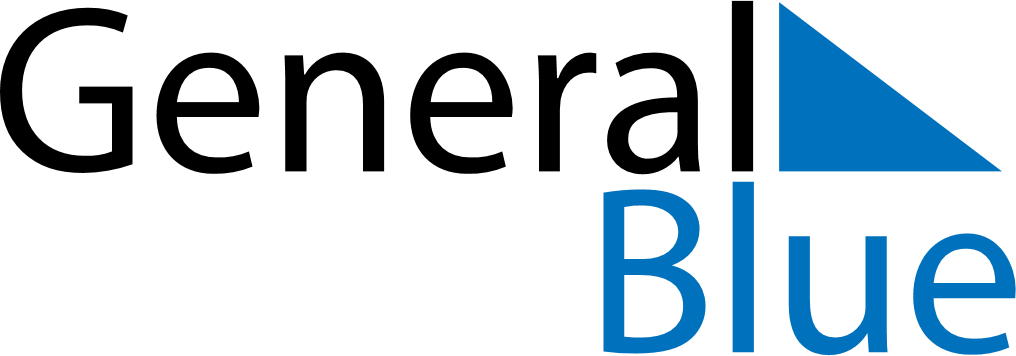 September 2023September 2023September 2023September 2023September 2023September 2023Christmas IslandChristmas IslandChristmas IslandChristmas IslandChristmas IslandChristmas IslandMondayTuesdayWednesdayThursdayFridaySaturdaySunday123456789101112131415161718192021222324252627282930NOTES